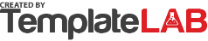 CALL CENTER EMPLOYEE EVALUATIONCALL CENTER EMPLOYEE EVALUATIONCALL CENTER EMPLOYEE EVALUATIONCALL CENTER EMPLOYEE EVALUATIONCALL CENTER EMPLOYEE EVALUATIONCALL CENTER EMPLOYEE EVALUATIONA call center employee evaluation is an opportunity to analyze goals, objectives and results with an agent. Customer service requirements are at an all-time high. As people adopt digital channels, your customer service team must deliver. Customer service performance evaluations allow agents to understand what they are doing well and what areas need improvement.A call center employee evaluation is an opportunity to analyze goals, objectives and results with an agent. Customer service requirements are at an all-time high. As people adopt digital channels, your customer service team must deliver. Customer service performance evaluations allow agents to understand what they are doing well and what areas need improvement.A call center employee evaluation is an opportunity to analyze goals, objectives and results with an agent. Customer service requirements are at an all-time high. As people adopt digital channels, your customer service team must deliver. Customer service performance evaluations allow agents to understand what they are doing well and what areas need improvement.A call center employee evaluation is an opportunity to analyze goals, objectives and results with an agent. Customer service requirements are at an all-time high. As people adopt digital channels, your customer service team must deliver. Customer service performance evaluations allow agents to understand what they are doing well and what areas need improvement.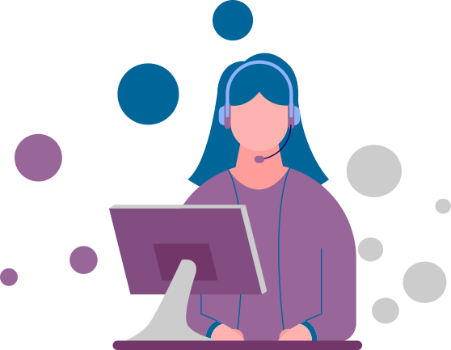 A call center employee evaluation is an opportunity to analyze goals, objectives and results with an agent. Customer service requirements are at an all-time high. As people adopt digital channels, your customer service team must deliver. Customer service performance evaluations allow agents to understand what they are doing well and what areas need improvement.A call center employee evaluation is an opportunity to analyze goals, objectives and results with an agent. Customer service requirements are at an all-time high. As people adopt digital channels, your customer service team must deliver. Customer service performance evaluations allow agents to understand what they are doing well and what areas need improvement.A call center employee evaluation is an opportunity to analyze goals, objectives and results with an agent. Customer service requirements are at an all-time high. As people adopt digital channels, your customer service team must deliver. Customer service performance evaluations allow agents to understand what they are doing well and what areas need improvement.A call center employee evaluation is an opportunity to analyze goals, objectives and results with an agent. Customer service requirements are at an all-time high. As people adopt digital channels, your customer service team must deliver. Customer service performance evaluations allow agents to understand what they are doing well and what areas need improvement.Customer Satisfaction Score (CSAT)Customer Satisfaction Score (CSAT)Customer Satisfaction Score (CSAT)Customer Satisfaction Score (CSAT)9How satisfied customers are with their experience on a 1-10 scale.How satisfied customers are with their experience on a 1-10 scale.How satisfied customers are with their experience on a 1-10 scale.How satisfied customers are with their experience on a 1-10 scale.(1-10)Average Speed of Answering (ASA)Average Speed of Answering (ASA)Average Speed of Answering (ASA)Average Speed of Answering (ASA)15How quickly call center agents answer the phone.How quickly call center agents answer the phone.How quickly call center agents answer the phone.How quickly call center agents answer the phone.(sec)First Call Resolution (FCR)First Call Resolution (FCR)First Call Resolution (FCR)First Call Resolution (FCR)80Whether call center agents were able to resolve a customer issue during one call, or if multiple calls were necessary.Whether call center agents were able to resolve a customer issue during one call, or if multiple calls were necessary.Whether call center agents were able to resolve a customer issue during one call, or if multiple calls were necessary.Whether call center agents were able to resolve a customer issue during one call, or if multiple calls were necessary.(%)Average Handling Time (AHT)Average Handling Time (AHT)Average Handling Time (AHT)Average Handling Time (AHT)385How long it takes to resolve a customer call.How long it takes to resolve a customer call.How long it takes to resolve a customer call.How long it takes to resolve a customer call.(sec)Average Idle Time (AIT)Average Idle Time (AIT)Average Idle Time (AIT)Average Idle Time (AIT)120How many seconds an agent takes to resolve an issue after wrapping up a customer call. This includes inputting information and necessary details after taking a customer call.How many seconds an agent takes to resolve an issue after wrapping up a customer call. This includes inputting information and necessary details after taking a customer call.How many seconds an agent takes to resolve an issue after wrapping up a customer call. This includes inputting information and necessary details after taking a customer call.How many seconds an agent takes to resolve an issue after wrapping up a customer call. This includes inputting information and necessary details after taking a customer call.(sec)Average After Call Work TimeAverage After Call Work TimeAverage After Call Work TimeAverage After Call Work Time40Another term for Average Idle Time and measures the same steps an agent takes to input information after a call.Another term for Average Idle Time and measures the same steps an agent takes to input information after a call.Another term for Average Idle Time and measures the same steps an agent takes to input information after a call.Another term for Average Idle Time and measures the same steps an agent takes to input information after a call.(sec)Average Abandonment Rate (AAR)Average Abandonment Rate (AAR)Average Abandonment Rate (AAR)Average Abandonment Rate (AAR)2Tracks if a customer call is ended prematurely, or if the customer hangs up during an interaction.Tracks if a customer call is ended prematurely, or if the customer hangs up during an interaction.Tracks if a customer call is ended prematurely, or if the customer hangs up during an interaction.Tracks if a customer call is ended prematurely, or if the customer hangs up during an interaction.(%)Customer Effort Score (CES)Customer Effort Score (CES)Customer Effort Score (CES)Customer Effort Score (CES)8How easy the call center was to work with from the customer’s perspective.How easy the call center was to work with from the customer’s perspective.How easy the call center was to work with from the customer’s perspective.How easy the call center was to work with from the customer’s perspective.(1-10)Net Promoter Score (NPS)Net Promoter Score (NPS)Net Promoter Score (NPS)Net Promoter Score (NPS)8How likely is it that your customers will recommend you to their friends?How likely is it that your customers will recommend you to their friends?How likely is it that your customers will recommend you to their friends?How likely is it that your customers will recommend you to their friends?(1-10)Revenue Per Successful CallRevenue Per Successful CallRevenue Per Successful CallRevenue Per Successful Call120Revenue gained from a customer callRevenue gained from a customer callRevenue gained from a customer callRevenue gained from a customer call($)SUMMARY FOR AGENTSUMMARY FOR AGENTFEDERICO GARCIAFEDERICO GARCIAFEDERICO GARCIAFederico shows the ability to juggle multiple tasks while he is talking to clients. He is a team player and keeps his emotions in check, whether he is dealing with a friendly caller or someone who becomes highly irate. He is also great at solving any problem that comes up.
He is the type of agent that will never sacrifice quality of customer support for speed.Federico shows the ability to juggle multiple tasks while he is talking to clients. He is a team player and keeps his emotions in check, whether he is dealing with a friendly caller or someone who becomes highly irate. He is also great at solving any problem that comes up.
He is the type of agent that will never sacrifice quality of customer support for speed.Federico shows the ability to juggle multiple tasks while he is talking to clients. He is a team player and keeps his emotions in check, whether he is dealing with a friendly caller or someone who becomes highly irate. He is also great at solving any problem that comes up.
He is the type of agent that will never sacrifice quality of customer support for speed.Federico shows the ability to juggle multiple tasks while he is talking to clients. He is a team player and keeps his emotions in check, whether he is dealing with a friendly caller or someone who becomes highly irate. He is also great at solving any problem that comes up.
He is the type of agent that will never sacrifice quality of customer support for speed.Federico shows the ability to juggle multiple tasks while he is talking to clients. He is a team player and keeps his emotions in check, whether he is dealing with a friendly caller or someone who becomes highly irate. He is also great at solving any problem that comes up.
He is the type of agent that will never sacrifice quality of customer support for speed.Federico shows the ability to juggle multiple tasks while he is talking to clients. He is a team player and keeps his emotions in check, whether he is dealing with a friendly caller or someone who becomes highly irate. He is also great at solving any problem that comes up.
He is the type of agent that will never sacrifice quality of customer support for speed.© TemplateLab.com © TemplateLab.com 